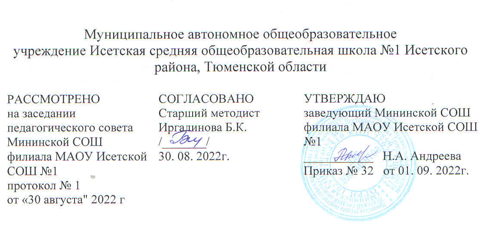 РАБОЧАЯ ПРОГРАММА по обществознанию8 класс2022-2023 учебный год(сроки реализации)Учитель :Иванова Тамара ЕгоровнаКвалификационная категория:высшая                                                 с. Минино,2022 г.   Пояснительная запискаНастоящая рабочая программа по обществознанию предназначена для обучающихся 8 класса  основной общеобразовательной школы. Она разработана на основе:Федерального закона "Об образовании в Российской Федерации" от 29 декабря 2012 г. № 273-ФЭ; Федерального государственного стандарта основного общего образования, утвержденного приказом  Министерства образования и науки РФ №1897 от 17.12.1010 с изменениями, внесенными приказом Министерства образования и науки Российской Федерации от 29 декабря 2014 года №1644, от 31 декабря 2015 г. №1577. Основной образовательной программы основного общего образования МАОУ Исетской СОШ №1 Исетского района Тюменской области.- Учебного плана МАОУ Исетской СОШ №1 Исетского района Тюменской области на 2022-2023 учебный год.Нормативно правовые документы, на основе которых разработана данная программаФедеральный закон от 29.12.12 N273-ФЗ (ред.13.07.2015) 2Об образовании в Российской Федерации»;приказ Министерства образования и науки Российской Федерации от 06.10.2009 №373 «Об утверждении и введении в действие федерального государственного образовательного стандарта начального общего образования;приказ Министерства образования и науки Российской федерации от 17.12.2010 № 1897 «Об утверждении федерального государственного образовательного стандарта основного общего образования»; приказ  Министерства образования и науки Российской Федерации от 22.09.2011 № 2357 «О внесении изменений в федеральный государственный образовательный стандарт начального общего образования, утвержденный приказом Министерства образования и науки Российской Федерации от 06.10.2009 г. № 373»; письмо Министерства образования и науки РФ от 28.10.2015 № 1786 «О рабочих программах учебных предметов»;типовое положение об общеобразовательном учреждении  и устав МКОУ «СОШ №1»  г.Поворино (в соответствии с основной общеобразовательной программой и Учебным планом МКОУ «СОШ №1»  г.Поворино на 2016/2017 учебный год); стандарт  второго поколения. Примерные программы по учебным предметам. Обществознание 5-9 классы. М., «Просвещение», 2015 г. Л.Н. Боголюбов. Рабочие программы. Обществознание. Предметная линия учебников под редакцией Л.Н. Боголюбова, 5-9 классы, М., «Просвещение», 2015 г.Содержание основного общего образования по обществознанию представляет собой комплекс знаний, отражающих основные объекты изучения: общество и его основные сферы, человек в обществе, правовое регулирование общественных отношений. Помимо знаний, важными содержательными компонентами курса являются: социальные навыки, умения, совокупность моральных норм и гуманистических ценностей; правовые нормы, лежащие в основе правомерного поведения. Планируемые результаты освоения учебного предмета  обществознание 8 класс.
Личностные, метапредметные,  предметные результаты освоения учебного предмета, курса
Личностными результатами, формируемыми при изучении содержания курса по обществознанию, являются:• мотивированность и направленность на активное и созидательное участие в будущем в общественной и государственной жизни;• заинтересованность не только в личном успехе, но и в развитии различных сторон жизни общества, в благополучии и процветании своей страны;• ценностные ориентиры, основанные на идеях патриотизма, любви и уважения к Отечеству; на отношении к человеку, его правам и свободам как высшей ценности; на стремлении к укреплению исторически сложившегося государственного единства; на признании равноправия народов, единства разнообразных культур; на убежденности в важности для общества семьи и семейных традиций; на осознании необходимости поддержания гражданского мира и согласия и своей ответственности за судьбу страны перед нынешними и грядущими поколениями.Метапредметные результаты  изучения обществознания  проявляются в:• умении сознательно организовывать свою познавательную деятельность (от постановки цели до получения и оценки результата);• умении объяснять явления и процессы социальной действительности с научных, социально-философских позиций; рассматривать их комплексно в контексте сложившихся реалий и возможных перспектив;• способности анализировать реальные социальные ситуации, выбирать адекватные способы деятельности и модели поведения в рамках реализуемых основных социальных ролей (производитель, потребитель и др.);• овладении различными видами публичных выступлений (высказывания, монолог, дискуссия) и следовании этическим нормам и правилам ведения диалога;• умении выполнять познавательные и практические задания, в том числе с использованием проектной деятельности на уроках и в доступной социальной практике, на:1) использование элементов причинно-следственного анализа;2) исследование несложных реальных связей и зависимостей;3) определение сущностных характеристик изучаемого объекта; выбор верных критериев для сравнения, сопоставления, оценки объектов;4) поиск и извлечение нужной информации по заданной теме в адаптированных источниках различного типа;5) перевод информации из одной знаковой системы в другую (из текста в таблицу, из аудиовизуального ряда в текст и др.), выбор знаковых систем адекватно познавательной и коммуникативной ситуации;6) объяснение изученных положений на конкретных примерах;7) оценку своих учебных достижений, поведения, черт своей личности с учетом мнения других людей, в том числе для корректировки собственного поведения в окружающей среде; выполнение в повседневной жизни этических и правовых норм, экологических требований;8) определение собственного отношения к явлениям современной жизни, формулирование своей точки зрения.Предметными результатами  являются в сфере:познавательной• относительно целостное представление об обществе и о человеке, о сферах и областях общественной жизни, механизмах и регуляторах деятельности людей;• знание ряда ключевых понятий базовых для школьного обществознания наук: социологии, экономической теории, политологии, культурологии, правоведения, этики, социальной психологии и философии; умение объяснять с их позиций явления социальной действительности;• знания, умения и ценностные установки, необходимые для сознательного выполнения старшими подростками основных социальных ролей в пределах своей дееспособности;• умения находить нужную социальную информацию в различных источниках; адекватно ее воспринимать, применяя основные обществоведческие термины и понятия; преобразовывать в соответствии с решаемой задачей (анализировать, обобщать, систематизировать, конкретизировать имеющиеся данные, соотносить их с собственными знаниями); давать оценку взглядам, подходам, событиям, процессам с позиций одобряемых в современном российском обществе социальных ценностей;ценностно-мотивационной• понимание побудительной роли мотивов в деятельности человека, места ценностей в мотивационной структуре личности, их значения в жизни человека и развитии общества;• знание основных нравственных и правовых понятий, норм и правил, понимание их роли как решающих регуляторов общественной жизни, умение применять эти нормы и правила к анализу и оценке реальных социальных ситуаций, установка на необходимость руководствоваться этими нормами и правилами в собственной повседневной жизни;• приверженность гуманистическим и демократическим ценностям, патриотизму и гражданственности;трудовой• знание особенностей труда как одного из основных видов деятельности человека; основных требований трудовой этики в современном обществе; правовых норм, регулирующих трудовую деятельность несовершеннолетних;• понимание значения трудовой деятельности для личности и для общества;эстетической• понимание специфики познания мира средствами искусства в соотнесении с другими способами познания;• понимание роли искусства в становлении личности и в жизни общества;коммуникативной• знание определяющих признаков коммуникативной деятельности в сравнении с другими видами деятельности;• знание новых возможностей для коммуникации в современном обществе, умение использовать современные средства связи и коммуникации для поиска и обработки необходимой социальной информации;• понимание языка массовой социально-политической коммуникации, позволяющее осознанно воспринимать соответствующую информацию; умение различать факты, аргументы, оценочные суждения;• понимание значения коммуникации в межличностном общении;• умение взаимодействовать в ходе выполнения групповой работы, вести диалог, участвовать в дискуссии, аргументировать собственную точку зрения;• знакомство с отдельными приемами и техниками преодоления конфликтов.Критерии оценкиДостижение личностных результатов оценивается на качественном уровне (без отметки). Сформированность метапредметных и предметных умений оценивается в баллах по результатам текущего, тематического и итогового контроля.Учебно-тематическое планирование по обществознанию (8 класс)                                  Содержание тем учебного курсаТема 1. Личность и общество Личность. Социализация индивида. Мировоззрение. Жизненные ценности и ориентиры.Общество как форма жизнедеятельности людей. Основные сферы общественной жизни, их взаимосвязь. Общественные отношения.Социальные изменения и их формы. Развитие общества. Человечество в ХХI веке, тенденции развития, основные вызовы и угрозы. Глобальные проблемы современности.Тема 2. Сфера духовной культурыСфера духовной культуры и ее особенности. Культура личности и общества. Тенденции развития духовной культуры в современной России.Мораль. Основные ценности и нормы морали. Гуманизм. Патриотизм и гражданственность. Добро и зло — главные понятия этики. Критерии морального поведения.Долг и совесть. Объективные обязанности и моральная ответственность.Долг общественный и долг моральный. Совесть — внутренний самоконтроль человека.Моральный выбор. Свобода и ответственность. Моральные знания и практическое поведение. Критический анализ собственных помыслов и поступков.Значимость образования в условиях информационного общества. Основные элементы системы образования в Российской Федерации. Непрерывность образования. Самообразование.Наука, ее значение в жизни современного общества. Нравственные принципы труда ученого. Возрастание роли научных исследований в современном мире.Религия как одна из форм культуры. Религиозные организации и объединения, их роль в жизни современного общества. Свобода совести.Тема 3. Социальная сфера Социальная структура общества. Социальная мобильность. Большие и малые социальные группы. Формальные и неформальные группы. Социальный конфликт, пути его разрешения.Социальный статус и социальная роль. Многообразие социальных ролей личности. Половозрастные роли в современном обществе. Социальные роли подростка. Отношения между поколениями.Этнические группы. Межнациональные отношения. Отношение к историческому прошлому, традициям, обычаям народа. Взаимодействие людей в многонациональном и многоконфессиональном обществе.Отклоняющееся поведение. Опасность наркомании и алкоголизма для человека и общества. Социальная значимость здорового образа жизни.Тема 4. Экономика Потребности и ресурсы. Ограниченность ресурсов и экономический выбор. Свободные и экономические блага. Альтернативная стоимость (цена выбора).Основные вопросы экономики: что, как и для кого производить. Функции экономической системы. Модели экономических систем.Собственность. Право собственности. Формы собственности. Защита прав собственности.Рынок. Рыночный механизм регулирования экономики. Спрос и предложение. Рыночное равновесие.Производство. Товары и услуги. Факторы производства. Разделение труда и специализация.Предпринимательство. Цели фирмы, ее основные организационно-правовые формы. Малое предпринимательство и фермерское хозяйство.Роль государства в экономике. Экономические цели и функции государства. Государственный бюджет. Налоги, уплачиваемые гражданами.Распределение. Неравенство доходов. Перераспределение доходов. Экономические меры социальной поддержки населения.Потребление. Семейное потребление. Страховые услуги, предоставляемые гражданам. Экономические основы защиты прав потребителя.Реальные и номинальные доходы. Инфляция. Банковские услуги, предоставляемые гражданам. Формы сбережения граждан. Потребительский кредит.Безработица. Причины безработицы. Экономические и социальные последствия безработицы. Роль государства в обеспечении занятости.Обмен. Мировое хозяйство. Международная торговля. Обменные курсы валют. Внешнеторговая политика.Календарно-тематическое  планирование курса «Обществознание» 8 класс 34 часа.Наименование  разделаКоличество часовНаименование  разделаКоличество часовЛичность и общество7Сфера духовной культуры.8Социальная сфера 5Экономика14№Тема урокаКол-вчасовДатаДата№Тема урокаКол-вчасовПланФактГлава I Личность и общество (7 ч)Глава I Личность и общество (7 ч)Глава I Личность и общество (7 ч)Глава I Личность и общество (7 ч)1ВведениеИ.к.т.   «Что делает человека человеком «12Человек, общество и природа.13Общество как форма жизнедеятельности людей. Развитие общества.14Развитие  общества15Как стать личностью 16И.к.т.  «Как стать личностью»17  Итоговое тестирование1Глава II . Сфера духовной культуры (8 ч)Глава II . Сфера духовной культуры (8 ч)Глава II . Сфера духовной культуры (8 ч)Глава II . Сфера духовной культуры (8 ч)Глава II . Сфера духовной культуры (8 ч)8Сфера духовной жизни И.к.т.  «Сфера духовной жизни»19Мораль. И.к.т.  «Моральный выбор- это ответственность»110Долг и совесть111Образование112Наука в современном обществе113Религия как одна из форм культуры114И.к.т.  «Религия как одна из форм культуры»115Итоговое тестированиеГлава III  Социальная сфера (5 ч)Глава III  Социальная сфера (5 ч)Глава III  Социальная сфера (5 ч)Глава III  Социальная сфера (5 ч)Глава III  Социальная сфера (5 ч)16Социальная структура общества117И.к.т.  «Социальная сфера» Социальные статусы и роли118Нации и межнациональные отношения119Отклоняющееся поведение120Итоговое тестированиеГлава IV Экономика (14 ч)Глава IV Экономика (14 ч)Глава IV Экономика (14 ч)Глава IV Экономика (14 ч)Глава IV Экономика (14 ч)21Экономика и ее роль в жизни общества122Главные вопросы экономики  И.к.т.  «Собственность «23Рыночная экономика124Производство- основа экономики125Предпринимательская деятельность  И.к.т.  «Предпринимательская деятельность»126Роль государства в экономике127Распределение доходов128Потребление129Инфляция и семейная экономика130Безработица, ее причины и последствия131И.к.т.  «Безработица, ее причины и последствия»132Контрольная работа 133И.к.т.  «Мировое хозяйство и международная торговля»134 Итоговое занятие. Работа над ошибками1